


Projekt „Moja pasja - gastronomia” nr RPLD.11.03.02-10-0012/19 współfinansowany ze środków Europejskiego Funduszu Społecznego w ramach Regionalnego Programu Operacyjnego Województwa Łódzkiego na lata 2014-2020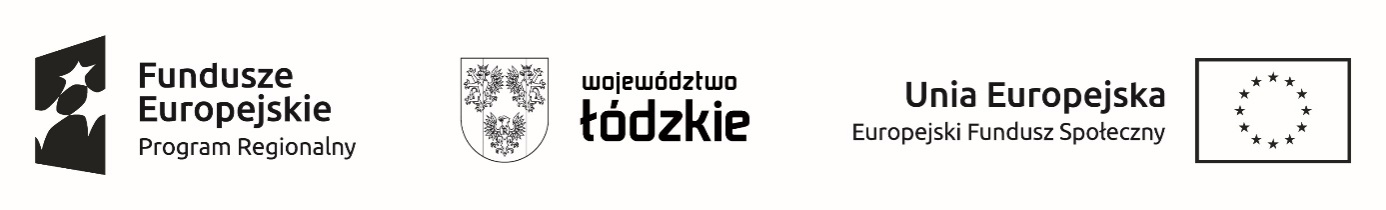 Harmonogram zajęć z cukiernictwa ,,Torty i monoporcje” gr 5 L.p.L.p.DataGodz. (od –do)Godz. (od –do)Ilość godz.Prowadzący Anna DerachCukiernia – warsztat szkolny1101.04.202217.00- 21.0017.00- 21.005Prowadzący Anna DerachCukiernia – warsztat szkolny2212.05.202217.00– 21.0017.00– 21.005Prowadzący Anna DerachCukiernia – warsztat szkolny3313.05.202217.00 – 21.0017.00 – 21.005Prowadzący Anna DerachCukiernia – warsztat szkolny414.05.202214.05.202214.05.20229.00 – 12.455Prowadzący Anna DerachCukiernia – warsztat szkolny520.05.202220.05.202220.05.202217.00– 21. 306Prowadzący Anna DerachCukiernia – warsztat szkolny621.05.2022 21.05.2022 21.05.2022 9.00 – 13.306Prowadzący Anna DerachCukiernia – warsztat szkolny